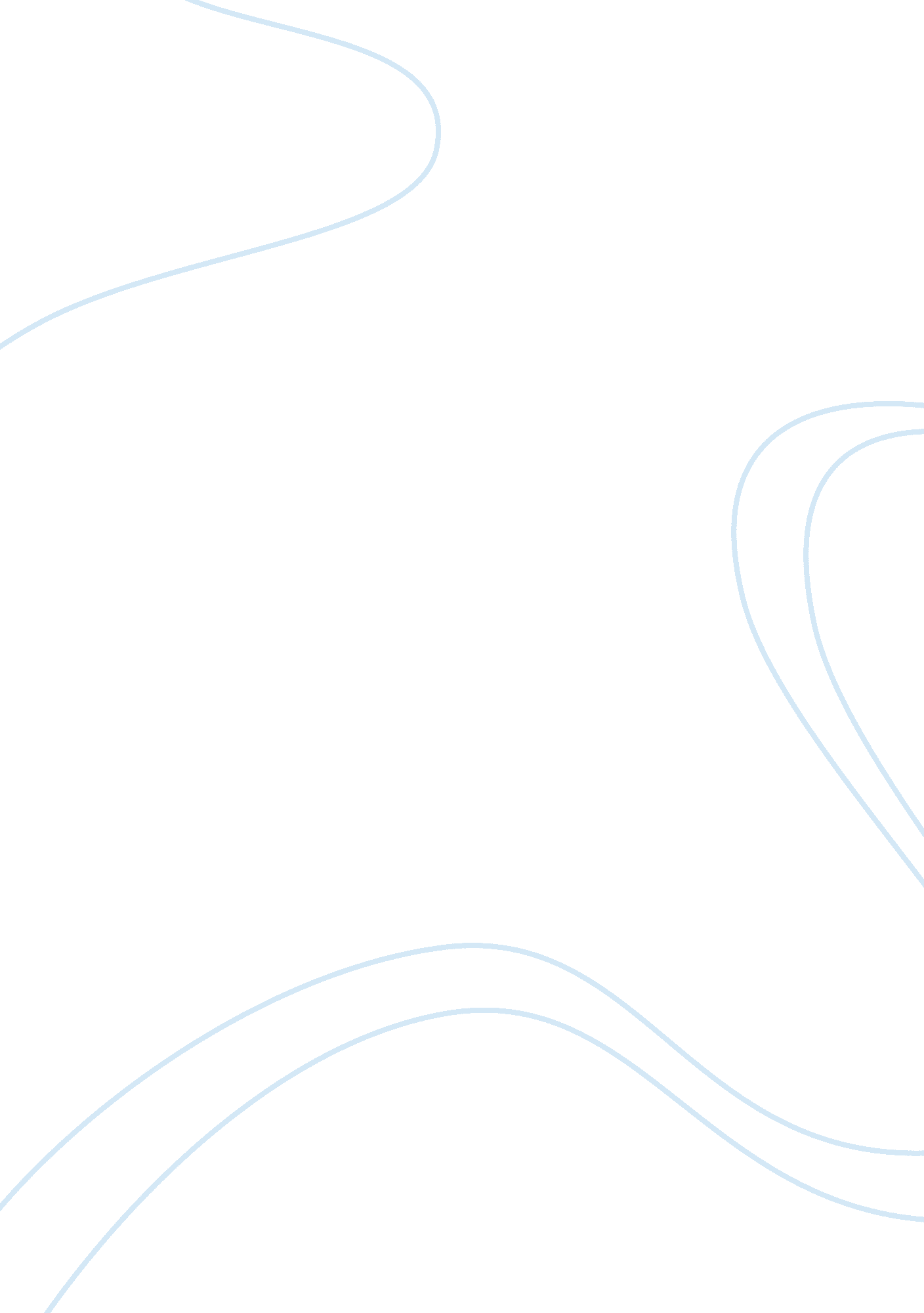 Unemploymeny among graduate studentBusiness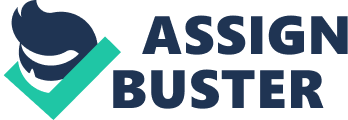 Researchers have voiced that higher education institutions, the job market and the needs of the labor market for graduates are different in comparison to twenty years ago. The labor market is now less predictably changing is more rapidly and is more competitive. As a result, some graduates face difficulties in finding jobs. A survey done by the University Putra Malaysia, UPM found out that most of the employers in Malaysia place a high emphasis on English communication ability in considering fresh graduates for employment. The fact that many of them cannotConversewell in English has contributed to redundancy of graduates who often finding themselves disillusioned after being rejected by employers, one after another. The issue of unemployment among fresh graduates is not new and has been lingering around for years. More than 50, 000 graduates out there are currently stranded without jobs, and the number is set to increase in the near future. In the survey, good command of English became the second most important criteria, after critical thinking ability. Both of these two top attributes will make the employee an asset to the organization, and with the mastery of the two skills, they will go far in the career, and the marketability will multi-fold after few years of employment. Other key important criteria that would further help graduates in the job market include their soft skill ability e. g. conveying message communication), as well as an enhanced IT skills and knowledge. The survey was spearheaded by the UPM’s alumni center, and was assisted by some 4, 000 graduates who recently finished their studies. All the employers interviewed in the study underlined that they seek employees With speaking and writing skills in English. These abilities are vital characteristics of employees, as they have to communicate with clients who are mostly from abroad. Malay language skills are not seen as being equally important. However, the employer from retailing state that bahasa Malaysia is very important as employees have to deal with local clients whereas English is used for administration. Having other language skills, i. e. ther than Bahasa Malaysia and English, Poor English is not only found in local graduates but also in a surprisingly large number of foreign graduates. Effects When the unemployment rate goes up, the economy is in effect throwing away the goods and services that the unemployed workers could have produced. So from that we can’t market our goods and services to customers. When we can’t market our goods and services so the government income will be d0wn and it will be impact our Gross Domestic Product. If more people are unemployed, less people pay taxes or have money for spending. Spending money boosts the economy through taxes which is why everything is taxed. The taxed money adds up when everyone shops. If one is unemployed, they live on what is saved or what unemployment departments give them. Therefore, they do not have money to be frivolous, they only buy necessities. How to solve Uneven industrial structure need to be balanced. In the past, development of high-tech industry has been the government’s main objectives; their approach is to allocate resources to foster a small number of strategic industries. In fact, since there are still many domestic traditional industries in the international arena are not only highly competitive, but also creates diverse employment opportunities, such as precision machinery, metal casting. However, these traditional industries currently facing a serious shortage of personnel; the main reason is the decline of vocational education system, while university graduates are unwilling to enter these sectors. As a consequence, to revitalize traditional industries, to broaden the domestic industrial structure, so that industry can do to promote employment and closer integration. Second solution is student can try to work in internet marketing. Today internet marketing is the most popular of the job. It easy to student because they just need to promote a product in their site. Student can do this work before they find a suitable job. So they not waste their time to wait the employers hired them. Third, The Higher Education Ministry must ensure that the tertiary education system is relevant to the current scenario job. It should have a dedicated department or task force which can monitor the learning environment in the niversities that can influence the development of a student. In addition, the Ministry should continually evaluate programs or courses offered in order to help higher institution produce quality graduate’s who are attractive and productive to the competitive labor market. Lastly, some call for a policy of non-intervention based on the natural effects of economic growth. The government should gradually abandon policies aimed specifically at promoting the employment of new graduates, and encourage them to create their own enterprise and accept the realities of the situatuation 